ОвощеводствоГринберг, Е. Г. Генетические ресурсы овощных растений сибирского НИИ растениеводства и селекции / Е. Г. Гринберг, Т. В. Штайнерт // Сельскохозяйственные науки и агропромышленный комплекс на рубеже веков. – 2016. – № 14. – С. 37-43.Гурская, Т. А. Особенности методики проведения исследований при разработке низкозатратных технологий производства овощей в зимних блочных теплицах в VII световой зоне Дальнего Востока России / Т. А. Гурская // Дальневосточный аграрный вестник. – 2015. – № 3. – С. 17-20.Представлены результаты исследований по разработке низкозатратных зональных технологий и технологических приемов производства огурца в зимних блочных теплицах на низкой и высокой шпалере в условиях VII световой зоны Дальнего Востока России. Дана экономическая эффективность производства гибридов F1 огурца при малообъемной технологии.Гусейнов, Ю. А. Правильное применение удобрений в овощеводстве / Ю. А. Гусейнов, П. М. Ахмедова, Р. Г. Магомедмирзоева // Горное сельское хозяйство. – 2016. – № 1. – С. 136-140.Федяй, В. П. Особенности проведения исследований по разработке технологий производства овощных культур в условиях Приморского края / В. П. Федяй // Дальневосточный аграрный вестник. – 2015. – № 3. – С. 56-63.Дано обоснование технологических основ современного овощеводства на юге Дальнего Востока России, представлены элементы технологии и комплекс машин для возделывания пряно-ароматических культур (укроп, сельдерей и кориандр), приведены результаты исследований по разработке технологии механизированной уборки лука-репки с испытанием и внедрением уборочных машин.Луковые овощныеЗизина, Я. Ф. Сравнительная оценка урожайности гибридов лука репчатого в зависимости от способов выращивания и орошения в лесостепи Новосибирского Приобья / Я. Ф. Зизина, Р. Р. Галеев // Дальневосточный аграрный вестник. – 2016. – № 1. – С. 16-21.Результаты испытания сортообразцов лука шалота при их интродукции в условиях лесостепи Алтайского Приобья / С. В. Жаркова [и др.] // Вестник Алтайского гос. аграрного ун-та. – 2016. – № 4. – С. 41-46.Сатункин, И. В. Влияние расчётных норм минеральных удобрений на эффективное плодородие чернозёма южного при капельном орошении лука репчатого / И. В. Сатункин, И. В. Васильев, М. О. Ванькова // Известия Оренбургского гос. аграрного ун-та. – 2016. – № 2. – С. 34-36.Сотникова, И. И. Биоморфологические и биохимические особенности различных сортов Allium cepa L. при выращивании из севка и рассады в условиях Иркутской области / Сотникова И. И., Е. Г. Худоногова // Вестник Алтайского гос. аграрного ун-та. – 2016. – № 2. – С. 28-32.Приведены результаты исследований биоморфологических и биохимических особенностей различных сортов Allium сepa L. при выращивании рассадным способом и севком в условиях Иркутской области, определены урожайность сортов и сроки выращивания. Выращивание Allium сepa из рассады сохраняет основные преимущества севочной культуры. Лук из рассады позднее вызревает. В настоящее время распространение рассадной культуры сдерживается высокой потребностью в площади защищенного грунта, в затратах труда на посадку рассады. Из позднеспелых голландских гибридов исследовали Хайтон и Ред Барон, а также сорт немецкой селекции Штуттгартер Ризен; из российских сортов - Стригуновский, Халцедон, Одинцовец; из скороспелых голландских гибридов - сорт Спирит. Лук Стригуновский, выращенный из севка, являлся контролем. Урожайность лука среднеспелых российских сортов составляет 2,6-6 кг/м2. Для выращивания рассады лука в ранние сроки (сев 10 марта) пригодны позднеспелые сорта и гибриды, вегетационный период которых составляет 160 дней: Стригуновский, Ред Барон, Халцедон, Хайтон, Штутгартер Ризен. Для выращивания в поздние сроки (10 апреля) пригодны скороспелый голландский гибрид Спирит, а также российские сорта Однолетний Сибирский и Одинцовец. При выращивании рассады в поздние сроки не пригоден лук длительного хранения и должен быть использован в осенний период. Химический состав луковиц, выращенный из рассады, имеет пониженное содержание сухого вещества и сахарозы, по сравнению с луком, выращенным из севка, что свидетельствует о меньшей вызреваемости луковиц и не отражается на их лежкости.Тико, Е. А. Сортоиспытание раннеспелых гибридов f1 лука репчатого в Северо-Кавказском регионе / Е. А. Тико // Плодоводство и виноградарство юга России. – 2016. – № 39(03). – С. 181-191.Тыквенные (бахчевые культуры)Значение исходного материала в селекции при создании новых сортов арбуза с комплексной устойчивостью к болезням / А. С. Овчинников [и др.] // Известия Нижневолжского агроун-го комплекса: наука и высшее профессиональное образование. – 2016. – № 1. – С. 21-27.Колебошина, Т. Г. Значение калия хлористого гранулированного при возделывании бахчевых культур / Т. Г. Колебошина, Г. С. Егорова, Е. А. Галичкина // Известия Нижневолжского агроун-го комплекса: наука и высшее профессиональное образование. – 2016. – № 1. – С. 46-51.Мусаев, Ф. Б. Диагностика дефектов семян кабачка и патиссона методом рентгеноскопии / Ф. Б. Мусаев, Д. Н.Балеев, А. Ф. Бухаров // Вестник Алтайского гос. аграрного ун-та. – 2016. – № 3. – С. 26-30.Пасленовые овощныеКибанова, Н. А. Создание крупноплодных гибридов томата для продленного оборота в зимних остекленных теплицах по малообъемной технологии / Н. А. Кибанова // Плодоводство и виноградарство юга России. – 2016. – № 39(03). – С. 172-180.Редичкина, Т. А. Создание и изучение крупноплодных гибридов томата со сливовидной (i= 1,20-1,30) формой плода / Т. А. Редичкина // Плодоводство и виноградарство юга России. – 2016. – № 38(2). – С. 171-181.Тютюма, Н. В. Влияние стимуляторов роста растений на структуру урожая и продуктивность томатов в условиях севера Астраханской области / Н. В. Тютюма, Н. И. Кудряшова // Известия Нижневолжского агроун-го комплекса: наука и высшее профессиональное образование. – 2016. – № 1. – С. 101-108.КапустаЕфремова, Г. В. Изучение влияния гуминового препарата Энерген на урожайность и накопление нитратов в капусте белокочанной / Г. В. Ефремова, Н. И. Качер // Аграрный вестник Верхневолжья. – 2016. – № 1. – С. 11-16.Производство овощных культур направлено на повышение урожайности и улучшение качества продукции в соответствии с требованиями стандартов. В связи с этим изучение ростостимулирующего действия гуминовых соединений, функции регулирования обмена веществ, снижения уровня накопления нитратов весьма актуально. Цель исследований - установить физиологическую активность препарата Энерген на фоне различных доз азотных удобрений при выращивании позднеспелого сорта капусты белокочанной «Каменная голова». На основании проведенных исследований установлено, что гуминовый препарат Энерген показал высокую эффективность на культуре белокочанной капусты при поливе растений под корень. Максимальная урожайность получена от использования препарата по фону N120 - 735 ц/га, прибавка составила 44,1 %. Энерген способствовал снижению содержания нитратов в продукции в 1,5-2,0 раза при повышении дозы азота до 120-150 кг/га. Целесообразно изучение нового для Ивановской области сорта «Каменная голова» в сравнении с районированными сортами и гибридами. Рекомендуется установление эффективности препарата Энерген при различных вариантах его применения. Косицына, О. А. Оценка коллекции брокколи на скороспелость и урожайность в агроклиматических условиях Среднего Приамурья / О. А. Косицына // Дальневосточный аграрный вестник. – 2016. – № 1. – С. 32-39.Кузина, Л. Б Влияние доз азота на продуктивность пекинской капусты гибрида F1 «Нежность» / Л. Б. Кузина // Сельскохозяйственные науки и агропромышленный комплекс на рубеже веков. – 2016. – № 14. – С. 61-67.Кузина, Л. Б. К вопросу о технологиях выращивания и оптимальных дозах минеральной подкормки пекинской капусты на дерново-подзолистых почвах средней полосы (на примере отечественного гибрида F1 «Нежность») / Л. Б. Кузина // Бюллетень науки и практики. – 2016. – № 4(5). – С. 136-144.Представлено описание хода эксперимента, произведенного на базе овощной опытной станции МСХА им. К. А. Тимирязева (апрель-август 2015 г.) по выявлению влияния технологии выращивания, типа грунта, доз вносимых азотных удобрений на урожайность пекинской капусты гибрида F1 «Нежность». Родионов, В. А. Изучение действия азота и калия минеральных удобрений на урожайность и показатели качества пекинской капусты гибридов F1 Кудесница и Ника / В. А. Родионов, В. А. Дёмин // Сельскохозяйственные науки и агропромышленный комплекс на рубеже веков. – 2016. – № 13. – С. 63-70.Корнеплоды овощныеБеляков, М. А. Рациональное применение внекорневых подкормок моркови микроэлементами в овощном севообороте Западной Сибири / М. А. Беляков, Т. М. Столбова, С. В. Жаркова // Вестник Алтайского гос. аграрного ун-та. – 2016. – № 4. – С. 37-41.Определено влияние внекорневой подкормки посевов моркови Сорта «Шантанэ» «Мастером» с содержанием N - 18%, К - 18, Р - 18, Fe - 0,07, Мп - 0,03, В - 0,02, Zn - 0,01, Си - 0,005 и Мg - 3%. на качество корнеплодов моркови на разных фонах внесения удобрений. От внесения микроэлементов на всех фонах удобрений получена прибавка урожая моркови от 0,8 до 6,5 т/га (3-27%). Применение микроэлементов увеличивает в корнеплодах моркови содержание сухого вещества, сахаров и незначительно сказывается на содержании нитратов. Изменчивость признаков корнеплода свеклы столовой в процессе инбридинга / М. И. Федорова [и др.] // Сельскохозяйственные науки и агропромышленный комплекс на рубеже веков. – 2016. – № 14. – С. 49-53.Королева, Ю. С. Водопотребление топинамбура при многолетнем использовании посадок / Ю. С. Королева // Аграрный вестник Верхневолжья. – 2016. – № 1. – С. 17-21.Установлено, что внесение удобрений улучшает водный режим агроценоза топинамбура 1-го года использования и оказывает положительное влияние на влажность почвы в последействии в посадках 2-го и 3-го года пользования. Топинамбур сорта Скороспелка в засушливые годы способен формировать урожаи на уровне 400 ц/га при колебании влажности от 20 до 45 % от предельно полевой влагоемкости. В большей степени на коэффициенты водопотребления оказывает влияние тепло- и влагообеспеченность растений топинамбура, затем удобрения, их виды и дозы, а также срок использования плантаций. Наименьшим расходом воды на создание урожая клубней и сухой фитомассы отличаются посадки во влажные теплые годы. Посадки 2-го и 3-го года использования отмечены более экономным расходованием воды при ежегодном внесении по 1/3 нормы удобрений расчетных доз. Внесение удобрений снижает товарные и биологические коэффициенты водопотребления в посадках 1, 2 и 3 лет использования. Макарычев, С. В. Особенности формирования почвенно-физических условий при орошении моркови / С. В. Макарычев, К. В. Березовская // Вестник Алтайского гос. аграрного ун-та. – 2016. – № 2. – С. 58-62.Михеев, Ю. Г. Научно-методические основы селекции и семеноводства корнеплодных культур в условиях юга Дальнего Востока России / Ю. Г. Михеев // Дальневосточный аграрный вестник. – 2015. – № 3. – С. 23-29.В статье приведены научно-методические основы ведения селекции и семеноводства столовых корнеплодов (морковь, свекла, редька), дана схема селекционного процесса по созданию сортов и гибридов столовых корнеплодов, а также приведена схема семеноводческого процесса по воспроизводству оригинальных семян созданных для условия муссонного климата сортов корнеплодных культур.Составитель: Л. М. Бабанина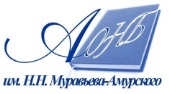 Государственное бюджетное учреждение культуры«Амурская областная научная библиотека имени Н.Н. Муравьева-Амурского